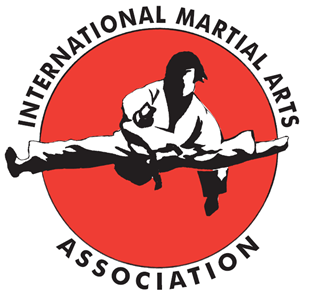 Name _______________________Club   _______________________Instructor_____________________Chief Instructor – Master Gary Gassor 8th Degree Black Belt in I.T.F. Taekwon-Do &7th Degree Black Belt in KickboxingRevised Edition: May 2017 www.mafcmartialarts.comWHITE BELT TO YELLOW BELTSKILL							FITNESSHow to make a fist					10 Press UpsSTANCES (Step forward & backward)			10 Sit Ups1/ Left Fighting Stance					10 Squat Thrusts2/ Right Fighting Stance					3/ Horse stance						FOOTWORK						SHEILD (1 Minute round)Forward-Backward-Left-Right				1/ Lead Push KickHAND TECHNIQUES (On spot)				2/ Rear Push Kick1/ Left Jab						HAND TECHNIQUES (On pads)2/ Straight Right					1/ Left Jab3/ Left Hook						2/ Left Jab-Left Jab4/ Right Hook						3/ Left Jab-Straight Right5/ Left Uppercut					4/ Left Jab-Left Jab-Straight Right6/ Right Uppercut					7/ Step through Punch					COMBINATIONS							1/ Left Jab-Straight Right-Rear Push Kick							2/ Lead Push Kick-Left Jab-Straight RightLEG TECHNIQUES					1/ Front Leg Raise					2/ Outward Crescent Kick				DEFENCE3/ Inward Crescent Kick					1/ Outward Block (Horse & Fighting stance)4/ Rear Front Push Kick					2/ Rising Block (Horse & Fighting stance)5/ Lead Front Push Kick					3/ Bob & weave-Left Hook-Right HookYELLOW BELT TO ORANGE TAGFOOTWORK						KNEES1/ Forward-Backward-Left-Right				1/ Rear Front Knee2/ ¼ Turn						2/ Lead Front Knee3/ Mirroring (With a partner)HANDS							FITNESS1/ Left Jab (Head-Body)					15 Press Ups2/ Straight Right (Head-Body)				15 Sit Ups3/ Step through Punch (Right & Left)			15 Squat Thrusts4/ Left Hook						STANCES5/ Right Hook						1/ Neutral Stance6/ Left Uppercut					2/ Forward Bow Stance7/ Right Uppercut					3/ Rear Fighting Stance8/ Downward Punch					DEFENCELEG TECHNIQUES					1/ Inward Block (Horse & Fighting stance)1/ Rear Push Kick					2/ Low Block (Horse & Fighting stance)2/ Lead Push Kick					3/ Bobs (Against Straight Punches)3/ Rear Front Snap Kick					4/ Bob & Weave (Against Hook Punches)4/ Lead Front Snap Kick					5/ Slap Blocks (Left & Right)5/ Rear Roundhouse Kick (Low-Middle)					6/ Lead Roundhouse Kick (Low-Middle) 			PADWORK							1/ Left Jab-Right ElbowELBOWS						2/ Left Jab-Right Elbow-Right Knee1/ Lead Horizontal Elbow				3/ Left Jab-Right Elbow-Right Knee-Right2/ Rear Horizontal Elbow				Roundhouse KickORANGE TAG TO ORANGE BELTFOOTWORK (Arms extended)				FITNESS1/ Female Triangle (Forward)				20 Press Ups2/ Male Triangle (Backward)				20 Sit UpsHAND TECHNIQUES					20 Squat Thrusts1/ Backfist2/ Spinning Backfist					JUMPING KICKS3/ Spinning Hammer fist				1/ Jumping Front Snap Kick4/ Jumping Punch					2/ Jumping High Front KickLEG TECHNIQUES1/ Front Snap Kick (Instep)				PADWORK (4 Count Drills)2/ Rear Roundhouse Kick (Low-Middle-High)		1/ Left Jab-Straight Right-Left Hook-Straight Right3/ Side Kick						2/ Add In Elbows4/ Downward Kick (Lead & Rear)			3/ Add In KneesDEFENCE TECHNIQUES					4/ Add In Roundhouse Kicks1/ Duck (Against Hook Punches)2/ Bob & Weave (Against Hook Punches)		SPARRING (1 for 1 with Sparring Gear)3/ Slap Blocks (Against Straight Punches)		1/ Hands Only4/ Outside Leg Block (Against Low Roundhouse Kick)	2/ Legs Only5/ Inside Leg Block (Against Low Roundhouse Kick)	3/ Hands & Legs6/ Blocking Set (Horse Stance)											13+ Years								1/ Seven Way ElbowORANGE BELT TO PURPLE TAGLEG TECHNIQUES (Stepping Forward)			FITNESS1/ Lead Side Kick					25 Press Ups2/ Lead Roundhouse Kick				25 Sit Ups3/ Lead Hook Kick					25 Squat Thrusts4/ Lead Downward KickDEFENCE (With Counters)				KNEES (In Clinch with Hand Changes)1/Duck							1/ Front Knee	2/ Bob & Weave					2/ Roundhouse Knee3/ Catches4/ Parry (Lead & Rear)					JUMPING KICKS5/ Slap Blocks (Lead & Rear)				1/ Jump Front Snap Kick6/ Sway Back						2/ Jump High Front KickELBOWS						3/ Jump Side Kick1/ Horizontal Elbow (Lead & Rear)			4/ Jump Roundhouse Kick2/ Elbow Hook (Lead & Rear)3/ Upward Elbow (Lead & Rear)				SPARRING (With Sparring Gear)4/ Jumping Horizontal Elbow (Lead & Rear)														13+ Years											4 Direction Kick	STANCES						1/ Turning Wing1/ Cat Stance						2/ Circling Sword							3/ Delayed Sword							4/ Sword of Destruction							5/ Lone Kimono							SHORT FORM 1 TURNING WINGPURPLE TAG TO PURPLE BELTLEG TECHNIQUES (Lead & Rear)				FITNESS1/ Front Snap Kick					30 Press Ups2/ Side Kick						30 Sit Ups3/ Roundhouse Kick					30 Squat Thrusts4/ Back Kick (In Ready Stance)JUMPING KICK						PADWORK (Shield)1/ Jump Spinning Crescent Kick (On Focus Mitts)		1/ Back Kick2/ Flying Side Kick (Over Shield)				2/ Back Kick-Rear Knee3/ Jump Back Kick (From Ready Stance)			3/ Back Kick- Rear Front Snap Kick							4/ Back Kick-Rear Jump Front snap KickELBOWS (Lead & Rear)					1/ Horizontal Elbow					DEFENCE 2/ Elbow Hook						1/ Catch Push Kick3/ Upward Elbow					2/ Catch Roundhouse Kick4/ Downward Elbow					    13+ Years to add in Counters 5/ Spinning ElbowKNEES							SPARRING (With Sparring Gear)1/ Front Knee						13+ Years2/ Skip Knee						1/Alternating Maces3/ Jump Front Knee					2/ Deflecting Hammer							3/ Captured Twigs							4/ Grasp of Death							5/ Sword and Hammer							SHORT FORM 2 ALTERNATING MACESPURPLE BELT TO BLUE TAGLEG TECHNIQUES					FITNESS1/ Spinning Hook Kick					30 Press UpsJUMPING KICKS						30 Sit Ups1/ Jump Front Snap Kick					30 Squat Thrusts2/ Jump Side Kick					3x2 Minutes Skipping3/ Jump Roundhouse Kick				1x2 Minutes Shadow Boxing4/ Jump Spinning Back Kick				ELBOWS						SHIELD1/ Horizontal Elbow					1/ 1x2 Minutes Legs2/ Elbow Hook						2/ 1x2 Minutes Straight Punches & Knees3/ Upward Elbow					4/ Downward Elbow					SPARRING (With Sparring Gear)5/ Spinning Elbow6/ Step in Elbow (Using Point)				13+ Years7/ Jumping Downward Elbow				1/ Triggered SalutePADWORK						2/ Dance of Death1/ Slap Blocks (With any Counter)			3/ Striking the Serpents Head2/ Chain Set-4 Count with Head Cover			4/ Tripping Arrow   13+ Years to Add Counters				5/ Five Swords							SHORT FORM 3 TRIGGERED SALUTEBLUE TAG TO BLUE BELTFOOTWORK						FITNESS1/ Circle Drill (Using Straight Punches)			30 Press UpsLEG TECHNIQUES					30 Sit Ups1/ Front Scoop Kick					30 Squat Thrusts2/ Lifting Heel Kick					3x2 Minutes SkippingJUMPING KICKS						2x2 Minutes Shadow Boxing1/ Jump Spinning Hook Kick2/ Jump Downward KickELBOWS						COMBINATION KICKS1/ Back Elbow						1/ Lead Roundhouse Kick Middle-High2/ Spinning Upward Elbow				2/ Lead Side Kick Low-MiddlePADWORK						3/ Lead Hook Kick-Roundhouse Kick1/ Chain Set-4 count with Head Covers2/ Chain Set-4 Count with Bob & Weave			   13+ Years to Add Counters				SPARRING (With Sparring Gear)13+ YearsThai Boxing 1-41/ Evading the Storm2/ Returning the Storm3/ Defying the Storm4/ Clipping the Storm5/ Breaking the StormSHORT FORM 4 EVADING THE STORMBLUE BELT TO GREEN TAGPADWORK						FITNESS1/ Chain Set-4 Count Using Head Covers			30 Press Ups2/ Chain Set-4 Count Using Bob & Weave		30 Sit Ups3/ Chain Set-4 Count Using Body Covers			30 Squat Thrusts   13+ Years to Add Counters				3x2 Minutes Skipping							3x2 Minutes Shadow BoxingLEG TECHNIQUES					3x2 Minutes Freestyle Pad work1/ All Lower Grade Kicks2/ 4 Directional Kick (Right & Left Side)			SPARRING (With Sparring Gear)3/ 3 Step Combination Kicks				1/ 1 for 1THROWS						2/ Points1/ Outer Reap						3/ ContinuousSHIELD1/ Zombie Drill13+ YearsMuay Thai Drill (Both Sides)1/ Clutching Feathers2/ Shield and Hammer3/ Crossing Talon4/ Flight to Freedom5/ Thrusting SaluteSHORT FORM 5 CLUTCHING FEATHERSGREEN TAG TO GREEN BELTSHIELD1/ Lead Side Kick-Spinning Back Kick2/ Lead Roundhouse Kick-Spinning Hook Kick3/ Lead Hook Kick-Rear Hook KickDEFENCE (Thai Boxing 1-4)1/ Rear Hand Parry-Left Thrust Punch to Body-Low Rear Roundhouse Kick2/ Lead Hand Parry-Right Punch to Body-Grab-Rear Front Snap Kick3/ Outside Leg Block-Left Jab-Straight Right4/ Inside Leg Block-Left Jab-Straight RightFREE SPARRING (With sparring gear)				13+ YearsUsing Body Armour						1/ Buckling Branch								2/ Spiralling TwigPADWORK							3/ Scraping Hoof3x2 Minutes with Body Armour					4/ Snaking Talon								5/ Conquering Shield									SHORT FORM 6 BUCKLING BRANCHFITNESS							30 Press Ups								30 Sit Ups									30 Squat Thrusts								GREEN BELT TO BROWN TAGKICKING TECHNIQUES					1/ Inward Heel Kick					 13+ YEARS2/ Twist Kick						1/ Thundering Hammer3/ Pressing Kick						2/ Escape from DeathJUMPING KICKS (Both Legs)				3/ Crashing Wing1-5 Kicks on Focus Mitts					4/ Circling WingDEFENCE						5/ Circling the HorizonMuay Thai Drill (Both Sides)				SHORT FORM 7 THUNDERING HAMMERPADWORK1/ Punches-Combination 1,2,32/ Punches-Elbows3/Punches-Elbows-Knees4/ Punches-Elbows-Knees-Kicks5/ Punches-Elbows-Knees-Kicks-Clinch6/ 3x2 Minutes FreestyleFITNESS30 Press Ups30 Sit Ups30 Squat Thrusts3x2 Minutes SkippingBROWN TAG TO BROWN BELTDEFENCE (Against Grabs)1/ Waist							13+ YEARS2/ Forearm							PANANTUKAN3/ Clinch							1/ Left Jab-Left Hook4/ Wrist Grab							2/ Left Jab-Straight RightPRESSURE TEST							3/ Left Jab-Right Swinging HookZombie Drill 2x2 Minutes					4/ Left Jab-Right UppercutPADWORK3x2 Minutes Freestyle						SHORT FORM 8 FLASHING WINGFREE SPARRING (With Sparring Gear)				1/ Flashing Wing1/ 1x2 Minutes Leg Kicks					2/ Leaping Crane2/ 1x2 Minutes Body Shots					3/ Crushing Hammer3/ 1x2 Minutes Head Shots					4/ Charging Ram4/ 1x2 Minutes Clinch						5/ Parting WingsFITNESS							30 Press Ups30 Sit Ups30 Squat Thrusts3x2 Minutes SkippingBROWN BELT TO BLACK TAGSHORT FORM (Applications Only)1/ Turning Wing2/ Circling Sword					13+ YEARS3/ Delayed Sword					PANANJAKMAN4/ Sword of Destruction					1/ Rear Hand Catch-Oblique Kick5/ Lone Kimono						2/ Lead Parry-Roundhouse KickShort Form One-Turning Wing				3/ Catch-Parry-Side KickFREE SPARRING (With Sparring Gear)			4/ Catch-Parry-Pressing KickSTICK TECHNIQUES					5/ Catch-Parry-Inward Heel Kick1-5 Angles						6/ Catch-Parry-Twist Kick 13+ Years -Attack & Defence										SHORT FORM 9 CROSS OF DESTRUCTIONFITNESS						1/ Cross of Destruction30 Press Ups						2/ Twin Kimono30 Sit Ups						3/ Hooking Wings30 Squat Thrusts					4/ Sleeper3x2 Minutes Skipping					5/ Securing the StormBLACK TAG TO BLACK BELTSHORT FORM (Applications & Form)1/ Turning Wing						13+ YEARS2/ Circling Sword						SHORT FORM 10 BEGGING HANDS3/ Delayed Sword						1/ Begging Hands4/ Sword of Destruction						2/ Encounter with Danger5/ Lone Kimono							3/ Obscure WingShort Form One-Turning wing					4/ Thrusting Prongs								5/ Gift of DestinyELBOW COVERS (Gunting)					1-6 Hands							Cob-Cob (Double Stick)STICK TECHNIQUES1-12 Angles13+ Years -Attack & DefenceFREE SPARRING (With Sparring Gear)FITNESS30 Press Ups30 Sit Ups30 Squat Thrusts3x2 Minutes SkippingMINIMMUM 150 WORD ESSAY ON YOUR JOURNEY IN MARTIAL ARTS & WHAT A BLACK BELT MEANS TO YOU